ANEXO IIISERVIÇO PÚBLICO FEDERALMJ - DEPARTAMENTO DE POLÍCIA FEDERALDECLARAÇÃO DE IDONEIDADEEu,_______________________________________, brasileiro(a), estado civil(a), profissão(a), portador(a) da cédula de identidade n. _____________ SSP/___ e inscrito(a) no Cadastro de Pessoa Física – CPF sob n. ______.______.______-____, residente e domiciliado(a)na_______________________________________________________________________________, n.___________, bairro _______________________, cidade_______________/____ – CEP: __________________, para a finalidade de AQUISIÇÃO de arma de fogo, declaro(a) que não respondo a inquérito policial ou processo criminal. Por fim, declaro estar ciente de que cometerei crime caso retire a arma do seu local de guarda informado, sem a prévia autorização da Polícia Federal e, comprometo-me a guardá-la com zelo e a registrar ocorrência policial e comunicar a Polícia Federal em caso de perda, furto, roubo ou de outras formas de extravio de referido equipamento assim que eu tome ciência do ocorrido.Por ser verdade, firmo o presente, ciente de minhas responsabilidades._________________, ______ de ____________ de ________.______________________(ASSINATURA DO REQUERENTE)ANEXO IIIDECLARAÇÃO DE EFETIVA NECESSIDADE DE ARMA DE FOGOEu, _____________________________, abaixo assinado,  portador da célula de identidade RG N°____________ e CPF N°_______________ nacionalidade ______________, nascido em ____/___/______ na cidade de __________, declaro efetiva necessidade de arma de fogo para a defesa pessoal devido o exercício de minha profissão ser de alto risco (Agente Penitenciário) e colocar a mim e minha família em constante perigo de vida. _______________,____ de ______________ de 2018._________________________Assinatura do AdquirenteANEXO IVDECLARAÇÃO DE APTIDÃO TÉCNICADeclaro para a finalidade de aquisição/renovação de arma de fogo de uso restrito particular junto a unidade competente da Polícia Federal, que o Agente Penitenciário Estadual: _________________________ _________________________matricula: _________, CPF: _________________________, não apresenta qualquer restrição, estando apto em teste de capacidade técnica e psicológica, conforme preceitua a portaria nº 270/08-DG/PF, com uso de arma de fogo.Local: _______________ data: ______________________________________Diretor Presidente AGEPEN/MSAnexo A (frente)Anexo A (verso)ORIENTAÇÕES E INSTRUÇÕES: A impressão deve ser em folha A4, fonte Times New Roman, tamanho 10 ou 12, frente e verso na mesma folha. O requerimento deverá ser preenchido e assinado em duas vias e remetido também em mídia eletrônica para a Região Militar. A autorização para aquisição de arma de fogo terá os seguintes destinos: 01 via para o adquirente, por meio do órgão de vinculação 01 via para arquivo da RM	Anexo D (frente)Anexo D (verso)Anexo E (frente)    Anexo E (verso) 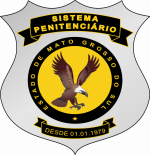 GOVERNO DO ESTADO DE MATO GROSSO DO SULSECRETARIA DE ESTADO DE JUSTIÇA E SEGURANÇA PÚBLICAAGÊNCIA ESTADUAL DE ADMINISTRAÇÃO DO SISTEMA PENITENCIÁRIOGOVERNO DO ESTADO DE MATO GROSSO DO SULSECRETARIA DE ESTADO DE JUSTIÇA E SEGURANÇA PÚBLICAAGÊNCIA ESTADUAL DE ADMINISTRAÇÃO DO SISTEMA PENITENCIÁRIOGOVERNO DO ESTADO DE MATO GROSSO DO SULSECRETARIA DE ESTADO DE JUSTIÇA E SEGURANÇA PÚBLICAAGÊNCIA ESTADUAL DE ADMINISTRAÇÃO DO SISTEMA PENITENCIÁRIOGOVERNO DO ESTADO DE MATO GROSSO DO SULSECRETARIA DE ESTADO DE JUSTIÇA E SEGURANÇA PÚBLICAAGÊNCIA ESTADUAL DE ADMINISTRAÇÃO DO SISTEMA PENITENCIÁRIOGOVERNO DO ESTADO DE MATO GROSSO DO SULSECRETARIA DE ESTADO DE JUSTIÇA E SEGURANÇA PÚBLICAAGÊNCIA ESTADUAL DE ADMINISTRAÇÃO DO SISTEMA PENITENCIÁRIOREQUERIMENTO PARA AQUISIÇÃO DE ARMA DE FOGO OU MUNIÇÕES DE USO RESTRITO NA INDUSTRIAANEXO IREQUERIMENTO PARA AQUISIÇÃO DE ARMA DE FOGO OU MUNIÇÕES DE USO RESTRITO NA INDUSTRIAANEXO IREQUERIMENTO PARA AQUISIÇÃO DE ARMA DE FOGO OU MUNIÇÕES DE USO RESTRITO NA INDUSTRIAANEXO IREQUERIMENTO PARA AQUISIÇÃO DE ARMA DE FOGO OU MUNIÇÕES DE USO RESTRITO NA INDUSTRIAANEXO IREQUERIMENTO PARA AQUISIÇÃO DE ARMA DE FOGO OU MUNIÇÕES DE USO RESTRITO NA INDUSTRIAANEXO IIDENTIFICAÇÃO DO ADQUIRENTEIDENTIFICAÇÃO DO ADQUIRENTEIDENTIFICAÇÃO DO ADQUIRENTEIDENTIFICAÇÃO DO ADQUIRENTEIDENTIFICAÇÃO DO ADQUIRENTENOME COMPLETO:NOME COMPLETO:NOME COMPLETO:MATRÍCULA:MATRÍCULA:DATA DE NASCIMENTO:RG:RG:CPF:CPF:CARGO/ÁREA:CARGO/ÁREA:CARGO/ÁREA:CLASSE/NÍVEL:CLASSE/NÍVEL:ENDEREÇO: RUA, Nº, BAIRRO:ENDEREÇO: RUA, Nº, BAIRRO:ENDEREÇO: RUA, Nº, BAIRRO:ENDEREÇO: RUA, Nº, BAIRRO:ENDEREÇO: RUA, Nº, BAIRRO:CIDADE:CIDADE:CIDADE:TELEFONE:TELEFONE:UNIDADE DE EXERCÍCIO:UNIDADE DE EXERCÍCIO:EMAIL:EMAIL:EMAIL:ARMA DE FOGO OU MUNIÇÕES PRETENDIDAARMA DE FOGO OU MUNIÇÕES PRETENDIDAARMA DE FOGO OU MUNIÇÕES PRETENDIDAARMA DE FOGO OU MUNIÇÕES PRETENDIDAARMA DE FOGO OU MUNIÇÕES PRETENDIDAFORNECEDOR:FORNECEDOR:FORNECEDOR:FORNECEDOR:FORNECEDOR:TIPO:MARCA:MARCA:MARCA:MODELO:CALIBRE:ACABAMENTO:ACABAMENTO:ACABAMENTO:QUANTIDADE:OBJETOOBJETOOBJETOOBJETOOBJETO               Senhor Diretor-Presidente, juntando a documentação necessária, e por preencher os requisitos e conhecer as exigências contidas na Portaria Nº 124 COLG de 01/10/2018 e Portaria AGEPEN Nº   de   dede 2018, solicito o Parecer favorável para a compra de Arma de Fogo de uso restrito.               Anexos:              (   )  Requerimento (Anexo A) em 02 (duas) vias;              (   )  Cópia da Identidade funcional;              (   )  Taxa de autorização para aquisição de produtos controlados GRU – código 20941               (   )  Comprovante da capacidade técnica;              (   )  Comprovante de aptidão psicológica;                 Local e data:_________________________, _____/_____/______   OBSERVAÇÕES JULGADAS NECESSÁRIAS PELA INSTITUIÇÃO:Local e data					                                                                                            (   ) Favorável                                                                                            (   ) Não Favorável__________________________    Assinatura do Adquirente                                                         _____________________________                                                                                                           Nome completo e cargo               Senhor Diretor-Presidente, juntando a documentação necessária, e por preencher os requisitos e conhecer as exigências contidas na Portaria Nº 124 COLG de 01/10/2018 e Portaria AGEPEN Nº   de   dede 2018, solicito o Parecer favorável para a compra de Arma de Fogo de uso restrito.               Anexos:              (   )  Requerimento (Anexo A) em 02 (duas) vias;              (   )  Cópia da Identidade funcional;              (   )  Taxa de autorização para aquisição de produtos controlados GRU – código 20941               (   )  Comprovante da capacidade técnica;              (   )  Comprovante de aptidão psicológica;                 Local e data:_________________________, _____/_____/______   OBSERVAÇÕES JULGADAS NECESSÁRIAS PELA INSTITUIÇÃO:Local e data					                                                                                            (   ) Favorável                                                                                            (   ) Não Favorável__________________________    Assinatura do Adquirente                                                         _____________________________                                                                                                           Nome completo e cargo               Senhor Diretor-Presidente, juntando a documentação necessária, e por preencher os requisitos e conhecer as exigências contidas na Portaria Nº 124 COLG de 01/10/2018 e Portaria AGEPEN Nº   de   dede 2018, solicito o Parecer favorável para a compra de Arma de Fogo de uso restrito.               Anexos:              (   )  Requerimento (Anexo A) em 02 (duas) vias;              (   )  Cópia da Identidade funcional;              (   )  Taxa de autorização para aquisição de produtos controlados GRU – código 20941               (   )  Comprovante da capacidade técnica;              (   )  Comprovante de aptidão psicológica;                 Local e data:_________________________, _____/_____/______   OBSERVAÇÕES JULGADAS NECESSÁRIAS PELA INSTITUIÇÃO:Local e data					                                                                                            (   ) Favorável                                                                                            (   ) Não Favorável__________________________    Assinatura do Adquirente                                                         _____________________________                                                                                                           Nome completo e cargo               Senhor Diretor-Presidente, juntando a documentação necessária, e por preencher os requisitos e conhecer as exigências contidas na Portaria Nº 124 COLG de 01/10/2018 e Portaria AGEPEN Nº   de   dede 2018, solicito o Parecer favorável para a compra de Arma de Fogo de uso restrito.               Anexos:              (   )  Requerimento (Anexo A) em 02 (duas) vias;              (   )  Cópia da Identidade funcional;              (   )  Taxa de autorização para aquisição de produtos controlados GRU – código 20941               (   )  Comprovante da capacidade técnica;              (   )  Comprovante de aptidão psicológica;                 Local e data:_________________________, _____/_____/______   OBSERVAÇÕES JULGADAS NECESSÁRIAS PELA INSTITUIÇÃO:Local e data					                                                                                            (   ) Favorável                                                                                            (   ) Não Favorável__________________________    Assinatura do Adquirente                                                         _____________________________                                                                                                           Nome completo e cargo               Senhor Diretor-Presidente, juntando a documentação necessária, e por preencher os requisitos e conhecer as exigências contidas na Portaria Nº 124 COLG de 01/10/2018 e Portaria AGEPEN Nº   de   dede 2018, solicito o Parecer favorável para a compra de Arma de Fogo de uso restrito.               Anexos:              (   )  Requerimento (Anexo A) em 02 (duas) vias;              (   )  Cópia da Identidade funcional;              (   )  Taxa de autorização para aquisição de produtos controlados GRU – código 20941               (   )  Comprovante da capacidade técnica;              (   )  Comprovante de aptidão psicológica;                 Local e data:_________________________, _____/_____/______   OBSERVAÇÕES JULGADAS NECESSÁRIAS PELA INSTITUIÇÃO:Local e data					                                                                                            (   ) Favorável                                                                                            (   ) Não Favorável__________________________    Assinatura do Adquirente                                                         _____________________________                                                                                                           Nome completo e cargoGOVERNO DO ESTADO DE MATO GROSSO DO SULSECRETARIA DE ESTADO DE JUSTIÇA E SEGURANÇA PÚBLICAAGÊNCIA ESTADUAL DE ADMINISTRAÇÃO DO SISTEMA PENITENCIÁRIOGOVERNO DO ESTADO DE MATO GROSSO DO SULSECRETARIA DE ESTADO DE JUSTIÇA E SEGURANÇA PÚBLICAAGÊNCIA ESTADUAL DE ADMINISTRAÇÃO DO SISTEMA PENITENCIÁRIOGOVERNO DO ESTADO DE MATO GROSSO DO SULSECRETARIA DE ESTADO DE JUSTIÇA E SEGURANÇA PÚBLICAAGÊNCIA ESTADUAL DE ADMINISTRAÇÃO DO SISTEMA PENITENCIÁRIOGOVERNO DO ESTADO DE MATO GROSSO DO SULSECRETARIA DE ESTADO DE JUSTIÇA E SEGURANÇA PÚBLICAAGÊNCIA ESTADUAL DE ADMINISTRAÇÃO DO SISTEMA PENITENCIÁRIOGOVERNO DO ESTADO DE MATO GROSSO DO SULSECRETARIA DE ESTADO DE JUSTIÇA E SEGURANÇA PÚBLICAAGÊNCIA ESTADUAL DE ADMINISTRAÇÃO DO SISTEMA PENITENCIÁRIOGOVERNO DO ESTADO DE MATO GROSSO DO SULSECRETARIA DE ESTADO DE JUSTIÇA E SEGURANÇA PÚBLICAAGÊNCIA ESTADUAL DE ADMINISTRAÇÃO DO SISTEMA PENITENCIÁRIOREQUERIMENTO PARA TRANSFERENCIA DE PROPRIEDADE ARMA DE FOGO DE USO RESTRITO ANEXO IIREQUERIMENTO PARA TRANSFERENCIA DE PROPRIEDADE ARMA DE FOGO DE USO RESTRITO ANEXO IIREQUERIMENTO PARA TRANSFERENCIA DE PROPRIEDADE ARMA DE FOGO DE USO RESTRITO ANEXO IIREQUERIMENTO PARA TRANSFERENCIA DE PROPRIEDADE ARMA DE FOGO DE USO RESTRITO ANEXO IIREQUERIMENTO PARA TRANSFERENCIA DE PROPRIEDADE ARMA DE FOGO DE USO RESTRITO ANEXO IIREQUERIMENTO PARA TRANSFERENCIA DE PROPRIEDADE ARMA DE FOGO DE USO RESTRITO ANEXO IIIDENTIFICAÇÃO DO ADQUIRENTEIDENTIFICAÇÃO DO ADQUIRENTEIDENTIFICAÇÃO DO ADQUIRENTEIDENTIFICAÇÃO DO ADQUIRENTEIDENTIFICAÇÃO DO ADQUIRENTEIDENTIFICAÇÃO DO ADQUIRENTENOME COMPLETO:NOME COMPLETO:NOME COMPLETO:NOME COMPLETO:MATRÍCULA:MATRÍCULA:SITUAÇÃO: ( ) ATIVA    ( ) APOSENTADOSITUAÇÃO: ( ) ATIVA    ( ) APOSENTADORG:RG:CPF:CPF:CARGO/ÁREA:CARGO/ÁREA:CARGO/ÁREA:CARGO/ÁREA:CLASSE/NÍVEL:CLASSE/NÍVEL:IDENTIFICAÇÃO DO ALIENANTEIDENTIFICAÇÃO DO ALIENANTEIDENTIFICAÇÃO DO ALIENANTEIDENTIFICAÇÃO DO ALIENANTEIDENTIFICAÇÃO DO ALIENANTEIDENTIFICAÇÃO DO ALIENANTENOME COMPLETO:NOME COMPLETO:NOME COMPLETO:NOME COMPLETO:NOME COMPLETO:NOME COMPLETO:SITUAÇÃO: ( ) AT IVA   ( ) APOSENTADOORGÃO DE VINCULAÇÃO:ORGÃO DE VINCULAÇÃO:ORGÃO DE VINCULAÇÃO:ORGÃO DE VINCULAÇÃO:ORGÃO DE VINCULAÇÃO:CARGO/ÁREA:CARGO/ÁREA:CARGO/ÁREA:CARGO/ÁREA:CPF:CPF:IDENTIDADE:IDENTIDADE:IDENTIDADE:TELEFONE:TELEFONE:TELEFONE:IDENTIFICAÇÃO DA ARMA DE FOGO IDENTIFICAÇÃO DA ARMA DE FOGO IDENTIFICAÇÃO DA ARMA DE FOGO IDENTIFICAÇÃO DA ARMA DE FOGO IDENTIFICAÇÃO DA ARMA DE FOGO IDENTIFICAÇÃO DA ARMA DE FOGO FORNECEDOR:FORNECEDOR:FORNECEDOR:FORNECEDOR:FORNECEDOR:FORNECEDOR:TIPO:TIPO:MARCA:MARCA:MARCA:MODELO:CALIBRE:CALIBRE:Nº DE SERIE:Nº DE SERIE:Nº DE SERIE:Nº DO REGISTRO:OBJETOOBJETOOBJETOOBJETOOBJETOOBJETO               Senhor Diretor-Presidente, juntando a documentação necessária, e por preencher os requisitos e conhecer as exigências contidas na Portaria Nº 124 COLG de 01/10/2018 e Portaria AGEPEN Nº   de   dede 2018, solicito o Parecer favorável para a transferência de propriedade de Arma de Fogo de uso restrito.               Anexos:              (   ) Requerimento (Anexo D) em 02 (duas) vias;              (   ) Cópia da Identidade Funcional;(do Alienante e do Adquirente)              (   ) Taxa de autorização para aquisição de produtos controlados GRU – código 20941               (   ) Comprovante da capacidade técnica;              (   ) Comprovante de aptidão psicológica;              (   ) Certidão negativa criminal da Justiça Estadual;              (   ) Certidão negativa criminal da Justiça Militar da União;              (   ) Certidão negativa criminal da Justiça Eleitoral;              (   ) Certidão negativa criminal da Justiça Federal.                 Local e data:_________________________, _____/_____/______   OBSERVAÇÕES JULGADAS NECESSÁRIAS PELA INSTITUIÇÃO:Local e data					                                                                                            (   ) Favorável                                                                                            (   ) Não Favorável__________________________    Assinatura do Adquirente                                                         _____________________________                                                                                                           Nome completo e cargo               Senhor Diretor-Presidente, juntando a documentação necessária, e por preencher os requisitos e conhecer as exigências contidas na Portaria Nº 124 COLG de 01/10/2018 e Portaria AGEPEN Nº   de   dede 2018, solicito o Parecer favorável para a transferência de propriedade de Arma de Fogo de uso restrito.               Anexos:              (   ) Requerimento (Anexo D) em 02 (duas) vias;              (   ) Cópia da Identidade Funcional;(do Alienante e do Adquirente)              (   ) Taxa de autorização para aquisição de produtos controlados GRU – código 20941               (   ) Comprovante da capacidade técnica;              (   ) Comprovante de aptidão psicológica;              (   ) Certidão negativa criminal da Justiça Estadual;              (   ) Certidão negativa criminal da Justiça Militar da União;              (   ) Certidão negativa criminal da Justiça Eleitoral;              (   ) Certidão negativa criminal da Justiça Federal.                 Local e data:_________________________, _____/_____/______   OBSERVAÇÕES JULGADAS NECESSÁRIAS PELA INSTITUIÇÃO:Local e data					                                                                                            (   ) Favorável                                                                                            (   ) Não Favorável__________________________    Assinatura do Adquirente                                                         _____________________________                                                                                                           Nome completo e cargo               Senhor Diretor-Presidente, juntando a documentação necessária, e por preencher os requisitos e conhecer as exigências contidas na Portaria Nº 124 COLG de 01/10/2018 e Portaria AGEPEN Nº   de   dede 2018, solicito o Parecer favorável para a transferência de propriedade de Arma de Fogo de uso restrito.               Anexos:              (   ) Requerimento (Anexo D) em 02 (duas) vias;              (   ) Cópia da Identidade Funcional;(do Alienante e do Adquirente)              (   ) Taxa de autorização para aquisição de produtos controlados GRU – código 20941               (   ) Comprovante da capacidade técnica;              (   ) Comprovante de aptidão psicológica;              (   ) Certidão negativa criminal da Justiça Estadual;              (   ) Certidão negativa criminal da Justiça Militar da União;              (   ) Certidão negativa criminal da Justiça Eleitoral;              (   ) Certidão negativa criminal da Justiça Federal.                 Local e data:_________________________, _____/_____/______   OBSERVAÇÕES JULGADAS NECESSÁRIAS PELA INSTITUIÇÃO:Local e data					                                                                                            (   ) Favorável                                                                                            (   ) Não Favorável__________________________    Assinatura do Adquirente                                                         _____________________________                                                                                                           Nome completo e cargo               Senhor Diretor-Presidente, juntando a documentação necessária, e por preencher os requisitos e conhecer as exigências contidas na Portaria Nº 124 COLG de 01/10/2018 e Portaria AGEPEN Nº   de   dede 2018, solicito o Parecer favorável para a transferência de propriedade de Arma de Fogo de uso restrito.               Anexos:              (   ) Requerimento (Anexo D) em 02 (duas) vias;              (   ) Cópia da Identidade Funcional;(do Alienante e do Adquirente)              (   ) Taxa de autorização para aquisição de produtos controlados GRU – código 20941               (   ) Comprovante da capacidade técnica;              (   ) Comprovante de aptidão psicológica;              (   ) Certidão negativa criminal da Justiça Estadual;              (   ) Certidão negativa criminal da Justiça Militar da União;              (   ) Certidão negativa criminal da Justiça Eleitoral;              (   ) Certidão negativa criminal da Justiça Federal.                 Local e data:_________________________, _____/_____/______   OBSERVAÇÕES JULGADAS NECESSÁRIAS PELA INSTITUIÇÃO:Local e data					                                                                                            (   ) Favorável                                                                                            (   ) Não Favorável__________________________    Assinatura do Adquirente                                                         _____________________________                                                                                                           Nome completo e cargo               Senhor Diretor-Presidente, juntando a documentação necessária, e por preencher os requisitos e conhecer as exigências contidas na Portaria Nº 124 COLG de 01/10/2018 e Portaria AGEPEN Nº   de   dede 2018, solicito o Parecer favorável para a transferência de propriedade de Arma de Fogo de uso restrito.               Anexos:              (   ) Requerimento (Anexo D) em 02 (duas) vias;              (   ) Cópia da Identidade Funcional;(do Alienante e do Adquirente)              (   ) Taxa de autorização para aquisição de produtos controlados GRU – código 20941               (   ) Comprovante da capacidade técnica;              (   ) Comprovante de aptidão psicológica;              (   ) Certidão negativa criminal da Justiça Estadual;              (   ) Certidão negativa criminal da Justiça Militar da União;              (   ) Certidão negativa criminal da Justiça Eleitoral;              (   ) Certidão negativa criminal da Justiça Federal.                 Local e data:_________________________, _____/_____/______   OBSERVAÇÕES JULGADAS NECESSÁRIAS PELA INSTITUIÇÃO:Local e data					                                                                                            (   ) Favorável                                                                                            (   ) Não Favorável__________________________    Assinatura do Adquirente                                                         _____________________________                                                                                                           Nome completo e cargo               Senhor Diretor-Presidente, juntando a documentação necessária, e por preencher os requisitos e conhecer as exigências contidas na Portaria Nº 124 COLG de 01/10/2018 e Portaria AGEPEN Nº   de   dede 2018, solicito o Parecer favorável para a transferência de propriedade de Arma de Fogo de uso restrito.               Anexos:              (   ) Requerimento (Anexo D) em 02 (duas) vias;              (   ) Cópia da Identidade Funcional;(do Alienante e do Adquirente)              (   ) Taxa de autorização para aquisição de produtos controlados GRU – código 20941               (   ) Comprovante da capacidade técnica;              (   ) Comprovante de aptidão psicológica;              (   ) Certidão negativa criminal da Justiça Estadual;              (   ) Certidão negativa criminal da Justiça Militar da União;              (   ) Certidão negativa criminal da Justiça Eleitoral;              (   ) Certidão negativa criminal da Justiça Federal.                 Local e data:_________________________, _____/_____/______   OBSERVAÇÕES JULGADAS NECESSÁRIAS PELA INSTITUIÇÃO:Local e data					                                                                                            (   ) Favorável                                                                                            (   ) Não Favorável__________________________    Assinatura do Adquirente                                                         _____________________________                                                                                                           Nome completo e cargoREQUERIMENTO PARA AQUISIÇÃO DE ARMA DE FOGO DE USO RESTRITO NA INDÚSTRIA REQUERIMENTO PARA AQUISIÇÃO DE ARMA DE FOGO DE USO RESTRITO NA INDÚSTRIA REQUERIMENTO PARA AQUISIÇÃO DE ARMA DE FOGO DE USO RESTRITO NA INDÚSTRIA REQUERIMENTO PARA AQUISIÇÃO DE ARMA DE FOGO DE USO RESTRITO NA INDÚSTRIA Protocolo do SFPC Protocolo do SFPC Protocolo do SFPC Protocolo do SFPC IDENTIFICAÇÃO DO REQUERENTE IDENTIFICAÇÃO DO REQUERENTE IDENTIFICAÇÃO DO REQUERENTE IDENTIFICAÇÃO DO REQUERENTE Nome:  Nome:  Categoria profissional: Categoria profissional: CPF: CPF: Identidade: Identidade: Órgão de vinculação: Órgão de vinculação: Telefone/e-mail: Telefone/e-mail: ARMA DE FOGO A SER ADQUIRIDA ARMA DE FOGO A SER ADQUIRIDA ARMA DE FOGO A SER ADQUIRIDA ARMA DE FOGO A SER ADQUIRIDA FORNECEDOR: FORNECEDOR: FORNECEDOR: FORNECEDOR: Tipo Calibre Marca/modelo Quantidade ENDEREÇO PARA ENTREGA DA ARMA  ENDEREÇO PARA ENTREGA DA ARMA  ENDEREÇO PARA ENTREGA DA ARMA  ENDEREÇO PARA ENTREGA DA ARMA  DOCUMENTOS ANEXOS DOCUMENTOS ANEXOS DOCUMENTOS ANEXOS DOCUMENTOS ANEXOS Cópia da identidade funcional; Comprovante de Capacidade Técnica e Comprovante de Aptidão Psicológica atestados por profissionais credenciados pela Polícia Federal; Taxa de autorização para aquisição de produtos controlados - GRU Cópia da identidade funcional; Comprovante de Capacidade Técnica e Comprovante de Aptidão Psicológica atestados por profissionais credenciados pela Polícia Federal; Taxa de autorização para aquisição de produtos controlados - GRU Cópia da identidade funcional; Comprovante de Capacidade Técnica e Comprovante de Aptidão Psicológica atestados por profissionais credenciados pela Polícia Federal; Taxa de autorização para aquisição de produtos controlados - GRU Cópia da identidade funcional; Comprovante de Capacidade Técnica e Comprovante de Aptidão Psicológica atestados por profissionais credenciados pela Polícia Federal; Taxa de autorização para aquisição de produtos controlados - GRU Declaro que:  (   ) NÃO POSSUO   (   ) POSSUO ______ armas de fogo de uso restrito calibre  _________________________________________ (    ) Sou maior de vinte e cinco anos de idade (exceto para integrantes de órgãos de segurança pública) Local e data __________________ Adquirente  Declaro que:  (   ) NÃO POSSUO   (   ) POSSUO ______ armas de fogo de uso restrito calibre  _________________________________________ (    ) Sou maior de vinte e cinco anos de idade (exceto para integrantes de órgãos de segurança pública) Local e data __________________ Adquirente  Declaro que:  (   ) NÃO POSSUO   (   ) POSSUO ______ armas de fogo de uso restrito calibre  _________________________________________ (    ) Sou maior de vinte e cinco anos de idade (exceto para integrantes de órgãos de segurança pública) Local e data __________________ Adquirente  Declaro que:  (   ) NÃO POSSUO   (   ) POSSUO ______ armas de fogo de uso restrito calibre  _________________________________________ (    ) Sou maior de vinte e cinco anos de idade (exceto para integrantes de órgãos de segurança pública) Local e data __________________ Adquirente  PARECER DO ÓRGÃO DE VINCULAÇÃO (   ) O adquirente atende ao previsto no §1º -B do art. 6º da Lei 10.826/03 (somente para agentes e guardas prisionais). (   ) O adquirente atende ao previsto no art. 1º da Portaria nº 969, Comandante do Exército, de 08/08/2017 (somente para auditores-fiscais e analistas-tributários da Receita Federal do Brasil diretamente envolvidos no combate e repressão aos crimes de contrabando e descaminho). (   ) o adquirente atende ao previsto no art. 1º da Portaria nº 966, Comandante do Exército, de 08/08/2017 (somente para integrantes da Agência Brasileira de Inteligência)(    ) FAVORÁVEL À AQUISIÇÃO               Local: _______________, Data: ___/___/_____ ____________________________ Nome completo, cargo e função (   ) NÃO FAVORÁVEL À AQUISIÇÃO. Motivação: __________________________________________________________________________________________ Local: _____________, Data __/__/________________________________ Nome completo, cargo e função  DESPACHO DA REGIÃO MILITAR DEFERIDO Autorização para aquisição de arma na indústria nº_______-SFPC/ ____ , de ____/____/____ Validade da autorização: ______/______/______ Local e data _______________________ Nome completo e cargo SFPC/____  INDEFERIDO (    ) Parecer desfavorável do órgão de vinculação do requerente. (    ) Arma e/ou calibre não previsto na Port ____-COLOG/2018. (    ) Quantitativo de armas de fogo de uso restrito já atingido. (    ) Outros motivos: _____________________________________________________________________________Local e data _______________________ Nome completo e cargo SFPC/____ EXIGÊNCIA (Ex: falta de dados, número incorreto, erro de digitação, erro de preenchimento): Local e data _______________________ Nome completo e cargo SFPC/____ REQUERIMENTO PARA TRANSFERÊNCIA DE PROPRIEDADE DE ARMA DE FOGO DE USO RESTRITO REQUERIMENTO PARA TRANSFERÊNCIA DE PROPRIEDADE DE ARMA DE FOGO DE USO RESTRITO IDENTIFICAÇÃO DO ADQUIRENTE IDENTIFICAÇÃO DO ADQUIRENTE Categoria profissional: Nome: Identidade: CPF:  Cargo/função: Órgão de vinculação: Endereço:Situação: Ativa (    ) Inativo(    ) IDENTIFICAÇÃO DO ALIENANTE IDENTIFICAÇÃO DO ALIENANTE Categoria profissional: Nome: Identidade: CPF:  Cargo/função:Órgão de vinculação: Endereço: Situação: Ativa (    ) Inativo(    )IDENTIFICAÇÃO DA ARMA IDENTIFICAÇÃO DA ARMA Tipo: Marca: Modelo: Calibre: Número de série: Nº SIGMA: Outras especificações: (quando for o caso) Acessórios e/ou sobressalentes: (quando for o caso) DOCUMENTOS ANEXOS DOCUMENTOS ANEXOS Cópia da identidade funcional(do alienante e do adquirente);Comprovante de capacidade técnica e Comprovante de aptidão psicológica atestados por profissionais credenciados pela Polícia Federal; Cópia do certificado de registro de arma de fogo; Taxa de autorização para aquisição de produtos controlados – GRU; Certidão negativa criminal da Justiça Estadual; Certidão negativa criminal da Justiça Militar Estadual; Certidão negativa criminal da Justiça Eleitoral; Certidão negativa criminal da Justiça Militar da União e Certidão negativa criminal da Justiça Federal MS.Cópia da identidade funcional(do alienante e do adquirente);Comprovante de capacidade técnica e Comprovante de aptidão psicológica atestados por profissionais credenciados pela Polícia Federal; Cópia do certificado de registro de arma de fogo; Taxa de autorização para aquisição de produtos controlados – GRU; Certidão negativa criminal da Justiça Estadual; Certidão negativa criminal da Justiça Militar Estadual; Certidão negativa criminal da Justiça Eleitoral; Certidão negativa criminal da Justiça Militar da União e Certidão negativa criminal da Justiça Federal MS.Declaro que: (   ) NÃO POSSUO  (   ) POSSUO ______ armas de fogo de uso restrito calibre  __________________________________________________ (    ) Sou maior de vinte e cinco anos de idade (exceto para integrantes de órgãos de segurança pública) Local e data _____________ Adquirente  (nome completo) Declaro que: (   ) NÃO POSSUO  (   ) POSSUO ______ armas de fogo de uso restrito calibre  __________________________________________________ (    ) Sou maior de vinte e cinco anos de idade (exceto para integrantes de órgãos de segurança pública) Local e data _____________ Adquirente  (nome completo) Declaro estar de acordo com a transferência de propriedade da arma objeto da presente transação. Local e data __________________                  Alienante(nome completo)Declaro estar de acordo com a transferência de propriedade da arma objeto da presente transação. Local e data __________________                  Alienante(nome completo)ÓRGÃO DE VINCULAÇÃO DO ADQUIRENTE (   ) O adquirente atende ao previsto no §1º -B do art. 6º da Lei 10.826/03 (somente para agentes e guardas prisionais). (  ) O adquirente atende ao previsto no art. 1º da Portaria nº 969, Comandante do Exército, de 08/08/2017 (somente para auditores-fiscais e analistas-tributários da Receita Federal do Brasil diretamente envolvidos no combate e repressão aos crimes de contrabando e descaminho). (  ) o adquirente atende ao previsto no art. 1º da Portaria nº 966, Comandante do Exército, de 08/08/2017 (somente para integrantes da Agência Brasileira de Inteligência)(    ) FAVORÁVEL À AQUISIÇÃO Local e data ____________________________ Nome completo, cargo e função (   ) NÃO FAVORÁVEL À AQUISIÇÃO. Motivação: Local e data ____________________________ Nome completo, cargo e função DESPACHO DO SFPC (    ) DEFERIDO Local e data _______________________ Nome completo e cargo SFPC/____ (    ) INDEFERIDO (    ) Parecer desfavorável do órgão de vinculação do requerente. (    ) Arma e/ou calibre não previsto na Port ____-COLOG/2018. (    ) Quantitativo de armas de fogo de uso restrito já atingido. (    ) Outros motivos:  Local e data _______________________ Nome completo e cargo SFPC/____ (    ) EXIGÊNCIA (Ex: falta de dados, número incorreto, erro de digitação, erro de preenchimento) Local e data _______________________ Nome completo e cargo SFPC/____ REQUERIMENTO PARA AQUISIÇÃO DE MUNIÇÃO DE USO RESTRITO NA INDÚSTRIA REQUERIMENTO PARA AQUISIÇÃO DE MUNIÇÃO DE USO RESTRITO NA INDÚSTRIA REQUERIMENTO PARA AQUISIÇÃO DE MUNIÇÃO DE USO RESTRITO NA INDÚSTRIA REQUERIMENTO PARA AQUISIÇÃO DE MUNIÇÃO DE USO RESTRITO NA INDÚSTRIA REQUERIMENTO PARA AQUISIÇÃO DE MUNIÇÃO DE USO RESTRITO NA INDÚSTRIA REQUERIMENTO PARA AQUISIÇÃO DE MUNIÇÃO DE USO RESTRITO NA INDÚSTRIA Protocolo do SFPC Protocolo do SFPC Protocolo do SFPC Protocolo do SFPC Protocolo do SFPC Protocolo do SFPC IDENTIFICAÇÃO DO REQUERENTE IDENTIFICAÇÃO DO REQUERENTE IDENTIFICAÇÃO DO REQUERENTE IDENTIFICAÇÃO DO REQUERENTE IDENTIFICAÇÃO DO REQUERENTE IDENTIFICAÇÃO DO REQUERENTE Nome:  Nome:  Nome:  Categoria profissional: Categoria profissional: Categoria profissional: CPF: CPF: CPF: Identidade: Identidade: Identidade: Órgão de vinculação: Órgão de vinculação: Órgão de vinculação: Telefone/e-mail: Telefone/e-mail: Telefone/e-mail: MUNIÇÃO A SER ADQUIRIDA MUNIÇÃO A SER ADQUIRIDA MUNIÇÃO A SER ADQUIRIDA MUNIÇÃO A SER ADQUIRIDA MUNIÇÃO A SER ADQUIRIDA MUNIÇÃO A SER ADQUIRIDA FORNECEDOR: FORNECEDOR: FORNECEDOR: FORNECEDOR: FORNECEDOR: FORNECEDOR: Tipo Calibre Marca/modelo Marca/modelo Nr série arma Quantidade ENDEREÇO DE ENTREGA DA MUNIÇÃO ENDEREÇO DE ENTREGA DA MUNIÇÃO ENDEREÇO DE ENTREGA DA MUNIÇÃO ENDEREÇO DE ENTREGA DA MUNIÇÃO ENDEREÇO DE ENTREGA DA MUNIÇÃO ENDEREÇO DE ENTREGA DA MUNIÇÃO ANEXOS ANEXOS ANEXOS ANEXOS ANEXOS ANEXOS (    ) Cópia de documento de identificação                        (    ) Comprovante de pagamento da taxa (    ) Cópia de documento de identificação                        (    ) Comprovante de pagamento da taxa (    ) Cópia de documento de identificação                        (    ) Comprovante de pagamento da taxa (    ) Cópia de documento de identificação                        (    ) Comprovante de pagamento da taxa (    ) Cópia de documento de identificação                        (    ) Comprovante de pagamento da taxa (    ) Cópia de documento de identificação                        (    ) Comprovante de pagamento da taxa Local e data __________________ Requerente Local e data __________________ Requerente Local e data __________________ Requerente Local e data __________________ Requerente Local e data __________________ Requerente Local e data __________________ Requerente PROCEDIMENTOS PROCEDIMENTOS PROCEDIMENTOS PROCEDIMENTOS PROCEDIMENTOS PROCEDIMENTOS Deverá ser preenchido um requerimento para cada fornecedor do produto a ser adquirido. O requerimento deverá ser impresso em folha A4, fonte “Times New Roman", tamanho 10 ou 12, frente e verso na mesma folha. Enviar o requerimento diretamente à RM em duas vias, não sendo necessária a remessa de ofício. Anexar ao requerimento o comprovante do pagamento da taxa de aquisição de PCE e cópia da identidade funcional. No caso de pendência que não justifique o indeferimento do requerimento, o SFPC deverá restituí-lo para as correções necessárias. Após o deferimento da RM, a autorização terá o seguinte destino: - uma via para o requerente; - uma via para arquivo da RM. Deverá ser preenchido um requerimento para cada fornecedor do produto a ser adquirido. O requerimento deverá ser impresso em folha A4, fonte “Times New Roman", tamanho 10 ou 12, frente e verso na mesma folha. Enviar o requerimento diretamente à RM em duas vias, não sendo necessária a remessa de ofício. Anexar ao requerimento o comprovante do pagamento da taxa de aquisição de PCE e cópia da identidade funcional. No caso de pendência que não justifique o indeferimento do requerimento, o SFPC deverá restituí-lo para as correções necessárias. Após o deferimento da RM, a autorização terá o seguinte destino: - uma via para o requerente; - uma via para arquivo da RM. Deverá ser preenchido um requerimento para cada fornecedor do produto a ser adquirido. O requerimento deverá ser impresso em folha A4, fonte “Times New Roman", tamanho 10 ou 12, frente e verso na mesma folha. Enviar o requerimento diretamente à RM em duas vias, não sendo necessária a remessa de ofício. Anexar ao requerimento o comprovante do pagamento da taxa de aquisição de PCE e cópia da identidade funcional. No caso de pendência que não justifique o indeferimento do requerimento, o SFPC deverá restituí-lo para as correções necessárias. Após o deferimento da RM, a autorização terá o seguinte destino: - uma via para o requerente; - uma via para arquivo da RM. Deverá ser preenchido um requerimento para cada fornecedor do produto a ser adquirido. O requerimento deverá ser impresso em folha A4, fonte “Times New Roman", tamanho 10 ou 12, frente e verso na mesma folha. Enviar o requerimento diretamente à RM em duas vias, não sendo necessária a remessa de ofício. Anexar ao requerimento o comprovante do pagamento da taxa de aquisição de PCE e cópia da identidade funcional. No caso de pendência que não justifique o indeferimento do requerimento, o SFPC deverá restituí-lo para as correções necessárias. Após o deferimento da RM, a autorização terá o seguinte destino: - uma via para o requerente; - uma via para arquivo da RM. Deverá ser preenchido um requerimento para cada fornecedor do produto a ser adquirido. O requerimento deverá ser impresso em folha A4, fonte “Times New Roman", tamanho 10 ou 12, frente e verso na mesma folha. Enviar o requerimento diretamente à RM em duas vias, não sendo necessária a remessa de ofício. Anexar ao requerimento o comprovante do pagamento da taxa de aquisição de PCE e cópia da identidade funcional. No caso de pendência que não justifique o indeferimento do requerimento, o SFPC deverá restituí-lo para as correções necessárias. Após o deferimento da RM, a autorização terá o seguinte destino: - uma via para o requerente; - uma via para arquivo da RM. Deverá ser preenchido um requerimento para cada fornecedor do produto a ser adquirido. O requerimento deverá ser impresso em folha A4, fonte “Times New Roman", tamanho 10 ou 12, frente e verso na mesma folha. Enviar o requerimento diretamente à RM em duas vias, não sendo necessária a remessa de ofício. Anexar ao requerimento o comprovante do pagamento da taxa de aquisição de PCE e cópia da identidade funcional. No caso de pendência que não justifique o indeferimento do requerimento, o SFPC deverá restituí-lo para as correções necessárias. Após o deferimento da RM, a autorização terá o seguinte destino: - uma via para o requerente; - uma via para arquivo da RM. DESPACHO DA REGIÃO MILITAR (    ) DEFERIDO Autorização para aquisição na indústria nº_______-SFPC/ ____ , de ____/____/____  Validade da autorização: ______/______/______ Local e data _______________________ Nome completo e cargo SFPC/____ (    ) INDEFERIDO (    ) Parecer desfavorável da instituição de vinculação do requerente. (    ) Munição não prevista na Port. ____-COLOG/2018. (    ) Munição para arma não cadastrada no SIGMA. (    ) Quantidade de munição anual já atingida. (    ) Outros motivos: ____________________________________________________________ Local e data _______________________ Nome completo e cargo SFPC/____ (    ) PENDÊNCIAS (Ex: falta de dados, número incorreto, erro de digitação, erro de preenchimento) ____________________________________________________________________________ Local e data _______________________ Nome completo e cargo SFPC/____ 